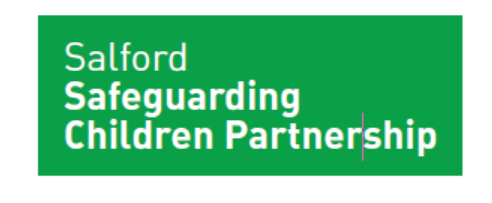 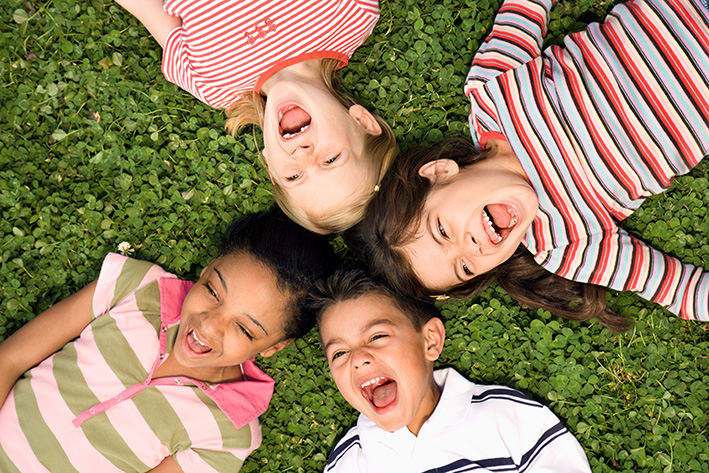  Click here to access the SSCP website  for information about us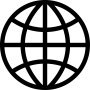 